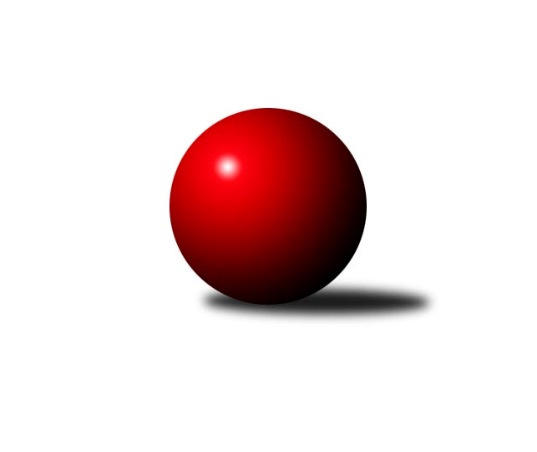 Č.12Ročník 2022/2023	22.1.2023Nejlepšího výkonu v tomto kole: 2728 dosáhlo družstvo: Unie Hlubina ˝B˝Krajský přebor MS 2022/2023Výsledky 12. kolaSouhrnný přehled výsledků:Opava ˝C˝	- Opava ˝B˝	1:7	2537:2664	4.5:7.5	7.1.VOKD Poruba ˝B˝	- Břidličná ˝A˝	5:3	2319:2304	6.0:6.0	21.1.Odry C	- Sokol Dobroslavice	3:5	2557:2710	4.0:8.0	21.1.Sokol Bohumín ˝C˝	- Horní Benešov ˝C˝	2:6	2468:2486	6.0:6.0	21.1.Kuželky Horní Benešov	- Nový Jičín ˝A˝	5:3	2631:2533	7.0:5.0	22.1.Unie Hlubina ˝B˝	- KK PEPINO Bruntál		dohrávka		6.4.Tabulka družstev:	1.	Opava ˝B˝	12	9	1	2	66.5 : 29.5 	91.5 : 52.5 	 2542	19	2.	KK PEPINO Bruntál	11	9	0	2	59.0 : 29.0 	73.0 : 59.0 	 2458	18	3.	Sokol Dobroslavice	12	8	2	2	66.0 : 30.0 	83.0 : 61.0 	 2573	18	4.	Břidličná ˝A˝	12	7	0	5	58.0 : 38.0 	88.0 : 56.0 	 2444	14	5.	Horní Benešov ˝C˝	12	6	1	5	48.0 : 48.0 	74.0 : 70.0 	 2487	13	6.	Unie Hlubina ˝B˝	11	6	0	5	47.5 : 40.5 	69.5 : 62.5 	 2508	12	7.	Opava ˝C˝	12	5	1	6	38.0 : 58.0 	64.5 : 79.5 	 2414	11	8.	Sokol Bohumín ˝C˝	12	5	0	7	41.0 : 55.0 	67.5 : 76.5 	 2433	10	9.	Kuželky Horní Benešov	12	4	0	8	41.0 : 55.0 	62.5 : 81.5 	 2414	8	10.	VOKD Poruba ˝B˝	12	3	1	8	29.0 : 67.0 	55.0 : 89.0 	 2419	7	11.	Nový Jičín ˝A˝	12	3	0	9	39.0 : 57.0 	68.0 : 76.0 	 2409	6	12.	Odry C	12	3	0	9	35.0 : 61.0 	55.5 : 88.5 	 2434	6Podrobné výsledky kola:	 Opava ˝C˝	2537	1:7	2664	Opava ˝B˝	Renáta Smijová	 	 236 	 193 		429 	 1:1 	 451 	 	223 	 228		Břetislav Mrkvica	Zdeněk Chlopčík	 	 213 	 204 		417 	 0:2 	 430 	 	216 	 214		Rudolf Haim	Jolana Rybová	 	 220 	 230 		450 	 2:0 	 438 	 	219 	 219		Jan Strnadel	Jan Kořený	 	 233 	 216 		449 	 1:1 	 454 	 	214 	 240		Miroslav Stuchlík	Aneta Rybová *1	 	 213 	 182 		395 	 0.5:1.5 	 430 	 	213 	 217		Aleš Fischer	Václav Bohačik	 	 191 	 206 		397 	 0:2 	 461 	 	229 	 232		Svatopluk Křížrozhodčí:  Vedoucí družstevstřídání: *1 od 17. hodu Karel VágnerNejlepší výkon utkání: 461 - Svatopluk Kříž	 VOKD Poruba ˝B˝	2319	5:3	2304	Břidličná ˝A˝	Radim Bezruč	 	 199 	 180 		379 	 1:1 	 386 	 	195 	 191		Vilém Berger	Jiří Adamus	 	 206 	 180 		386 	 1:1 	 373 	 	177 	 196		Čestmír Řepka	Jaromír Nedavaška	 	 210 	 224 		434 	 2:0 	 357 	 	181 	 176		Ivo Mrhal	Rostislav Sabela	 	 220 	 189 		409 	 1:1 	 387 	 	188 	 199		Tomáš Fiury	Zdeněk Mžik *1	 	 164 	 161 		325 	 0:2 	 409 	 	199 	 210		Ivo Mrhal ml.	Josef Janalík	 	 198 	 188 		386 	 1:1 	 392 	 	178 	 214		Zdeněk Fiury ml.rozhodčí:  Vedoucí družstevstřídání: *1 od 51. hodu Přemysl JanalíkNejlepší výkon utkání: 434 - Jaromír Nedavaška	 Odry C	2557	3:5	2710	Sokol Dobroslavice	Veronika Ovšáková	 	 200 	 214 		414 	 0:2 	 465 	 	223 	 242		Karel Ridl	Kristýna Bartková	 	 218 	 230 		448 	 1:1 	 440 	 	208 	 232		René Gazdík	Lucie Kučáková	 	 209 	 212 		421 	 0:2 	 440 	 	222 	 218		Karel Kuchař	Matěj Dvorský	 	 228 	 209 		437 	 2:0 	 419 	 	214 	 205		Lumír Kocián	Jan Kučák	 	 243 	 220 		463 	 1:1 	 444 	 	223 	 221		Václav Rábl	Lucie Dvorská *1	 	 173 	 201 		374 	 0:2 	 502 	 	255 	 247		Ivo Kovaříkrozhodčí: Petr Dvorskýstřídání: *1 od 51. hodu Jana DvorskáNejlepší výkon utkání: 502 - Ivo Kovařík	 Sokol Bohumín ˝C˝	2468	2:6	2486	Horní Benešov ˝C˝	Jaroslav Klus	 	 219 	 251 		470 	 2:0 	 362 	 	178 	 184		Zdeňka Habartová	Vladimír Sládek	 	 190 	 200 		390 	 0:2 	 428 	 	203 	 225		Martin Bilíček	Petr Lembard	 	 210 	 181 		391 	 1:1 	 403 	 	196 	 207		Miloslav Petrů	Alfred Hermann	 	 206 	 195 		401 	 0:2 	 453 	 	218 	 235		Eva Zdražilová	Pavel Plaček	 	 198 	 219 		417 	 2:0 	 401 	 	191 	 210		Jakub Dankovič	Jan Stuś	 	 211 	 188 		399 	 1:1 	 439 	 	209 	 230		Jakub Hendrychrozhodčí:  Vedoucí družstevNejlepší výkon utkání: 470 - Jaroslav Klus	 Kuželky Horní Benešov	2631	5:3	2533	Nový Jičín ˝A˝	David Schiedek	 	 187 	 230 		417 	 1:1 	 432 	 	208 	 224		Nikolas Chovanec	Jaromír Martiník	 	 250 	 236 		486 	 2:0 	 406 	 	223 	 183		Radek Chovanec	Martin Koraba	 	 195 	 221 		416 	 1:1 	 418 	 	226 	 192		Petr Hrňa	Miroslav Procházka	 	 189 	 189 		378 	 0:2 	 447 	 	211 	 236		Jiří Petr	Martin Weiss	 	 217 	 255 		472 	 2:0 	 413 	 	179 	 234		Libor Jurečka	Petr Vaněk	 	 250 	 212 		462 	 1:1 	 417 	 	200 	 217		Miroslav Bárrozhodčí:  Vedoucí družstevNejlepší výkon utkání: 486 - Jaromír MartiníkPořadí jednotlivců:	jméno hráče	družstvo	celkem	plné	dorážka	chyby	poměr kuž.	Maximum	1.	Ivo Kovařík 	Sokol Dobroslavice	471.25	313.9	157.4	3.0	4/5	(511)	2.	Rudolf Haim 	Opava ˝B˝	454.20	304.7	149.5	4.9	5/6	(473)	3.	Jan Kučák 	Odry C	452.60	306.4	146.2	5.1	5/5	(487)	4.	Břetislav Mrkvica 	Opava ˝B˝	448.66	306.3	142.3	3.8	5/6	(490)	5.	Ivo Mrhal  ml.	Břidličná ˝A˝	445.03	306.3	138.8	4.7	6/6	(482)	6.	Zdeněk Fiury  ml.	Břidličná ˝A˝	444.70	299.9	144.9	5.2	4/6	(488)	7.	Karel Ridl 	Sokol Dobroslavice	443.77	300.3	143.5	8.7	5/5	(481)	8.	Jaroslav Klus 	Sokol Bohumín ˝C˝	440.78	303.3	137.5	5.1	6/6	(496)	9.	Radek Kucharz 	Odry C	438.00	299.8	138.3	7.1	4/5	(454)	10.	Petr Vaněk 	Kuželky Horní Benešov	437.61	295.0	142.6	5.6	4/5	(480)	11.	Jaromír Nedavaška 	VOKD Poruba ˝B˝	433.69	295.0	138.7	5.7	7/7	(478)	12.	Miroslav Stuchlík 	Opava ˝C˝	431.91	294.4	137.5	6.1	5/6	(504)	13.	Jakub Hendrych 	Horní Benešov ˝C˝	431.86	288.5	143.4	5.9	4/5	(465)	14.	Michal Babinec 	Unie Hlubina ˝B˝	431.33	287.9	143.4	5.0	9/9	(459)	15.	Jan Pospěch 	Nový Jičín ˝A˝	430.80	295.3	135.5	6.5	5/6	(463)	16.	Miluše Rychová 	KK PEPINO Bruntál	428.19	293.0	135.2	4.2	6/6	(452)	17.	Václav Rábl 	Sokol Dobroslavice	427.93	298.4	129.5	7.9	4/5	(444)	18.	Eva Zdražilová 	Horní Benešov ˝C˝	427.20	292.5	134.7	6.0	5/5	(485)	19.	Tomáš Janalík 	KK PEPINO Bruntál	426.28	289.4	136.9	5.3	5/6	(452)	20.	Josef Veselý 	Břidličná ˝A˝	425.86	294.9	130.9	6.4	5/6	(458)	21.	Pavel Krompolc 	Unie Hlubina ˝B˝	425.44	293.8	131.6	6.2	8/9	(452)	22.	Miloslav Petrů 	Horní Benešov ˝C˝	425.28	303.3	122.0	9.3	5/5	(477)	23.	Václav Bohačik 	Opava ˝C˝	423.93	287.0	136.9	5.3	4/6	(458)	24.	Lukáš Janalík 	KK PEPINO Bruntál	423.63	293.1	130.5	7.9	6/6	(456)	25.	Zdeněk Mžik 	VOKD Poruba ˝B˝	423.54	300.7	122.8	9.3	6/7	(458)	26.	Svatopluk Kříž 	Opava ˝B˝	422.63	294.3	128.3	5.6	6/6	(461)	27.	František Oliva 	Unie Hlubina ˝B˝	422.17	295.3	126.8	8.0	9/9	(470)	28.	Pavel Plaček 	Sokol Bohumín ˝C˝	422.03	294.3	127.7	9.5	5/6	(452)	29.	Robert Kučerka 	Opava ˝B˝	420.65	296.5	124.2	7.7	5/6	(450)	30.	Karel Kuchař 	Sokol Dobroslavice	420.43	296.0	124.4	8.5	5/5	(440)	31.	Jaromír Martiník 	Kuželky Horní Benešov	420.29	290.4	129.9	7.1	5/5	(486)	32.	René Gazdík 	Sokol Dobroslavice	419.57	291.7	127.8	7.5	5/5	(444)	33.	Lumír Kocián 	Sokol Dobroslavice	413.13	290.7	122.4	10.6	4/5	(462)	34.	Jakub Dankovič 	Horní Benešov ˝C˝	412.71	288.7	124.0	8.8	5/5	(467)	35.	Alfred Hermann 	Sokol Bohumín ˝C˝	412.42	292.2	120.2	10.1	5/6	(446)	36.	Tomáš Fiury 	Břidličná ˝A˝	411.30	287.0	124.4	9.6	4/6	(453)	37.	Pavel Hrnčíř 	Unie Hlubina ˝B˝	411.14	283.7	127.4	9.2	7/9	(431)	38.	Aleš Fischer 	Opava ˝B˝	411.12	282.6	128.5	5.4	6/6	(457)	39.	Rudolf Riezner 	Unie Hlubina ˝B˝	411.00	287.7	123.3	9.3	8/9	(458)	40.	Jolana Rybová 	Opava ˝C˝	410.90	284.1	126.8	7.0	6/6	(461)	41.	Vlastimil Kotrla 	Kuželky Horní Benešov	409.50	281.2	128.3	7.0	4/5	(444)	42.	Petr Hrňa 	Nový Jičín ˝A˝	409.04	288.4	120.7	7.9	5/6	(434)	43.	Jan Mlčák 	KK PEPINO Bruntál	408.83	283.2	125.6	7.5	6/6	(455)	44.	Rostislav Sabela 	VOKD Poruba ˝B˝	408.69	287.1	121.6	10.4	6/7	(449)	45.	Libor Jurečka 	Nový Jičín ˝A˝	407.50	275.0	132.5	6.8	4/6	(429)	46.	Jana Dvorská 	Odry C	406.69	286.4	120.3	10.1	4/5	(427)	47.	Jiří Petr 	Nový Jičín ˝A˝	406.63	285.7	121.0	9.5	6/6	(447)	48.	Josef Novotný 	KK PEPINO Bruntál	406.47	285.8	120.6	9.6	5/6	(449)	49.	Jan Strnadel 	Opava ˝B˝	406.28	283.1	123.2	6.9	6/6	(462)	50.	Radek Škarka 	Nový Jičín ˝A˝	406.07	287.3	118.8	9.0	6/6	(454)	51.	Martin Weiss 	Kuželky Horní Benešov	405.77	285.5	120.3	7.4	5/5	(480)	52.	Ladislav Štafa 	Sokol Bohumín ˝C˝	404.90	281.6	123.3	8.5	5/6	(429)	53.	Zdeněk Chlopčík 	Opava ˝B˝	404.21	275.8	128.4	9.5	4/6	(435)	54.	Libor Veselý 	Sokol Dobroslavice	403.25	287.6	115.6	9.8	4/5	(416)	55.	Radek Chovanec 	Nový Jičín ˝A˝	403.13	278.7	124.5	10.1	4/6	(432)	56.	Josef Janalík 	VOKD Poruba ˝B˝	403.05	284.3	118.8	10.4	7/7	(425)	57.	Lucie Dvorská 	Odry C	401.75	287.4	114.4	9.7	4/5	(454)	58.	Tomáš Zbořil 	Horní Benešov ˝C˝	401.55	284.6	117.0	9.8	4/5	(479)	59.	Martin Koraba 	Kuželky Horní Benešov	401.50	274.2	127.3	8.6	5/5	(465)	60.	Vladimír Sládek 	Sokol Bohumín ˝C˝	400.85	280.3	120.6	9.4	4/6	(424)	61.	Zdeňka Habartová 	Horní Benešov ˝C˝	398.80	285.8	113.0	12.2	5/5	(469)	62.	Vilém Berger 	Břidličná ˝A˝	396.44	289.9	106.6	12.8	6/6	(456)	63.	Nikolas Chovanec 	Nový Jičín ˝A˝	388.08	277.9	110.2	13.0	4/6	(433)	64.	Renáta Smijová 	Opava ˝C˝	387.38	276.8	110.6	9.6	4/6	(429)	65.	Kristýna Bartková 	Odry C	386.06	273.3	112.8	11.8	4/5	(448)	66.	Petr Lembard 	Sokol Bohumín ˝C˝	381.13	281.9	99.3	15.1	5/6	(435)	67.	Jiří Adamus 	VOKD Poruba ˝B˝	380.63	276.3	104.3	13.5	6/7	(410)	68.	Matěj Dvorský 	Odry C	380.54	272.0	108.5	14.0	5/5	(437)	69.	Miroslav Procházka 	Kuželky Horní Benešov	379.74	274.3	105.4	12.0	5/5	(423)	70.	Ivo Mrhal 	Břidličná ˝A˝	377.86	272.7	105.2	14.2	6/6	(421)	71.	Vítězslav Kadlec 	KK PEPINO Bruntál	376.97	278.0	99.0	13.8	6/6	(411)	72.	Michal Péli 	Sokol Bohumín ˝C˝	376.71	270.7	106.0	12.8	6/6	(420)	73.	Karel Vágner 	Opava ˝C˝	373.80	276.0	97.8	14.6	5/6	(399)	74.	Ján Pelikán 	Nový Jičín ˝A˝	373.60	269.3	104.3	13.7	5/6	(412)	75.	Radim Bezruč 	VOKD Poruba ˝B˝	369.92	267.5	102.4	12.6	6/7	(410)	76.	Josef Plšek 	Opava ˝C˝	363.83	275.1	88.8	17.2	4/6	(426)		Tomáš Rechtoris 	Unie Hlubina ˝B˝	465.00	316.0	149.0	5.7	3/9	(483)		Jan Kořený 	Opava ˝C˝	443.67	304.6	139.0	8.0	3/6	(471)		Leoš Řepka 	Břidličná ˝A˝	436.00	304.0	132.0	7.0	1/6	(436)		Jan Fadrný 	Horní Benešov ˝C˝	432.00	312.0	120.0	7.0	1/5	(432)		Martin Bilíček 	Horní Benešov ˝C˝	428.00	297.0	131.0	8.0	1/5	(428)		Jiří Číž 	VOKD Poruba ˝B˝	418.50	291.5	127.0	8.0	2/7	(455)		Michaela Černá 	Unie Hlubina ˝B˝	412.00	273.0	139.0	5.0	1/9	(412)		Lucie Kučáková 	Odry C	411.78	290.6	121.2	10.1	3/5	(463)		Petr Chodura 	Unie Hlubina ˝B˝	411.60	285.1	126.5	9.8	5/9	(432)		Zdeněk Štefek 	Sokol Dobroslavice	411.50	301.6	109.9	8.9	2/5	(429)		Veronika Ovšáková 	Odry C	411.20	288.8	122.4	8.0	2/5	(427)		Věroslav Ptašek 	Břidličná ˝A˝	410.00	294.0	116.0	5.0	1/6	(410)		Martin Třečák 	Sokol Dobroslavice	408.50	275.0	133.5	2.5	1/5	(415)		Jaroslav Kecskés 	Unie Hlubina ˝B˝	405.80	282.8	123.0	10.8	5/9	(420)		Jan Stuś 	Sokol Bohumín ˝C˝	405.25	294.8	110.5	12.5	1/6	(445)		Josef Němec 	Opava ˝C˝	404.67	281.7	123.0	7.3	3/6	(433)		Jaroslav Zelinka 	Břidličná ˝A˝	402.50	277.0	125.5	6.0	2/6	(427)		Čestmír Řepka 	Břidličná ˝A˝	400.67	284.7	116.0	10.3	3/6	(455)		Miroslav Bár 	Nový Jičín ˝A˝	398.00	270.5	127.5	8.5	2/6	(417)		Zdeněk Štohanzl 	Opava ˝C˝	397.87	281.5	116.4	9.1	3/6	(417)		Zbyněk Tesař 	Horní Benešov ˝C˝	395.42	278.9	116.5	12.3	2/5	(430)		Václav Kladiva 	Sokol Bohumín ˝C˝	393.00	296.0	97.0	17.0	1/6	(393)		Miroslava Ševčíková 	Sokol Bohumín ˝C˝	388.00	300.0	88.0	14.0	1/6	(388)		Vladimír Kozák 	Opava ˝C˝	387.50	280.0	107.5	13.5	2/6	(389)		Richard Janalík 	KK PEPINO Bruntál	386.67	278.7	108.0	9.0	1/6	(399)		Přemysl Janalík 	KK PEPINO Bruntál	386.00	282.0	104.0	15.0	3/6	(419)		Vojtěch Gabriel 	Nový Jičín ˝A˝	385.00	263.0	122.0	2.0	1/6	(385)		Zdeněk Hebda 	VOKD Poruba ˝B˝	378.50	277.0	101.5	13.5	2/7	(416)		Josef Kočař 	Břidličná ˝A˝	377.00	277.5	99.5	10.0	2/6	(379)		David Schiedek 	Kuželky Horní Benešov	376.22	275.3	100.9	13.2	3/5	(420)		Josef Klech 	Kuželky Horní Benešov	375.17	265.7	109.5	10.8	3/5	(397)		Anna Dosedělová 	Břidličná ˝A˝	370.00	268.0	102.0	17.0	1/6	(370)		Marian Mesároš 	VOKD Poruba ˝B˝	364.50	272.5	92.0	20.0	2/7	(372)		Jan Frydrych 	Odry C	361.00	262.0	99.0	13.0	1/5	(361)		Helena Martinčáková 	VOKD Poruba ˝B˝	358.00	270.0	88.0	15.0	1/7	(358)		Helena Hýžová 	VOKD Poruba ˝B˝	343.00	244.0	99.0	13.0	1/7	(343)		Rudolf Chuděj 	Odry C	339.00	251.0	88.0	15.0	1/5	(339)		Jan Hroch 	Břidličná ˝A˝	323.00	252.0	71.0	22.0	1/6	(323)Sportovně technické informace:Starty náhradníků:registrační číslo	jméno a příjmení 	datum startu 	družstvo	číslo startu26303	Aneta Rybová	07.01.2023	Opava ˝C˝	1x24729	Miroslav Bár	22.01.2023	Nový Jičín ˝A˝	1x7259	Libor Jurečka	22.01.2023	Nový Jičín ˝A˝	1x6386	Čestmír Řepka	21.01.2023	Břidličná ˝A˝	1x
Hráči dopsaní na soupisku:registrační číslo	jméno a příjmení 	datum startu 	družstvo	8528	Přemysl Janalík	21.01.2023	VOKD Poruba ˝B˝	Program dalšího kola:13. kolo4.2.2023	so	9:00	Břidličná ˝A˝ - Kuželky Horní Benešov	4.2.2023	so	9:00	Sokol Dobroslavice - Opava ˝B˝	4.2.2023	so	9:00	Nový Jičín ˝A˝ - Sokol Bohumín ˝C˝	4.2.2023	so	9:00	Unie Hlubina ˝B˝ - Horní Benešov ˝C˝	4.2.2023	so	9:00	VOKD Poruba ˝B˝ - Opava ˝C˝	4.2.2023	so	9:00	KK PEPINO Bruntál - Odry C	Nejlepší šestka kola - absolutněNejlepší šestka kola - absolutněNejlepší šestka kola - absolutněNejlepší šestka kola - absolutněNejlepší šestka kola - dle průměru kuželenNejlepší šestka kola - dle průměru kuželenNejlepší šestka kola - dle průměru kuželenNejlepší šestka kola - dle průměru kuželenNejlepší šestka kola - dle průměru kuželenPočetJménoNázev týmuVýkonPočetJménoNázev týmuPrůměr (%)Výkon4xIvo KovaříkDobrosl. A5023xIvo KovaříkDobrosl. A117.325021xMiluše RychováPEPINO5003xJaroslav KlusBohumín C116.074701xJaroslav KecskésHlubina B4893xJaromír MartiníkKuželky HB113.044863xJaromír MartiníkKuželky HB4864xMiluše RychováPEPINO112.255003xMartin WeissKuželky HB4722xEva ZdražilováHor.Beneš.C111.874533xJaroslav KlusBohumín C4703xJaromír NedavaškaVOKD B110.69434